                                Liceo José Victorino Lastarria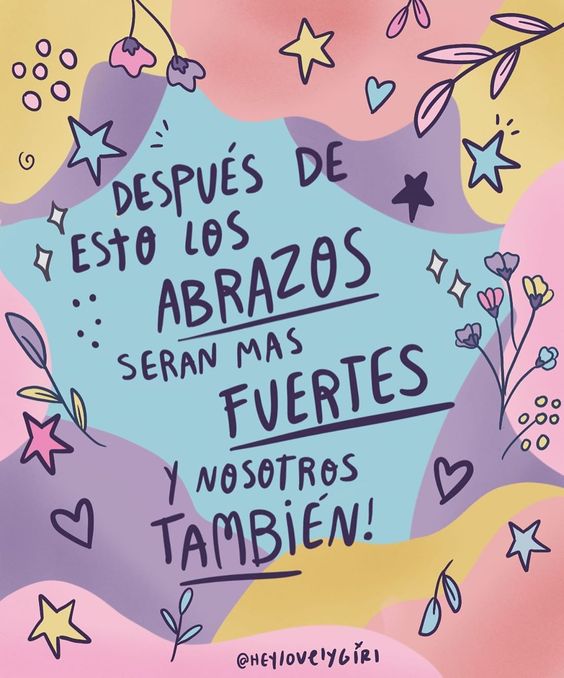                                                  Rancagua                           “Formando Técnicos para el mañana”                                   Unidad Técnico-PedagógicaEstimados estudiantes, para iniciar esta guía necesitaremos el libro de clases de 3 medio que se les entrego al inicio del año escolar, quienes no lo tienen lo pueden encontrar en la siguiente dirección https://curriculumnacional.mineduc.cl/614/articles-145615_recurso_pdf.pdfActivemos conocimientos previos: (3 pts.)¿Qué conoce sobre el género periodístico, reportaje? ___________________________________________________________________________________________________________¿Cuáles son sus características? _____________________________________________________________________________________________________________________________________________________________________________________________________________________Desarrollando el tema.Lea el enunciado 2 de la página 14 de tu libro de clases que titula la lección “No puede uno esperar a qué le digan que tiene que hacer” y responde: (2PTS)¿Qué características del ser humano se relaciona con el título de la lección? _________________________________________________________________________________¿Cómo se vincula el concepto de libertad con el enunciado? _________________________________________________________________________________Lea la lectura de la página 14.  “Expansión del Imperio Romano, Las tácticas de imperio japonés” y responde: (3 PTS)¿de qué trata el texto?__________________________________________________________________________________________________________________________________________________________________¿Qué podría significar que Onoda haya peleado en una gran guerra que ya había terminado?__________________________________________________________________________________________________________________________________________________________________Resalta dos o tres ideas principales de la lectura___________________________________________________________________________________________________________________________________________________________________________________________________________________________________________________Lea el reportaje de la página 15 “Hiroo Onoda: el soldado que siguió peleando en una guerra que había terminado hace casi 30 años” (5PTS)Destaca las ideas principales de cada párrafoResponde las preguntas de la 1 hasta la 4.3 De la página 18 (5 PTS)FINALIZANDO EL TEMA: Concluya ¿Cuál es el posicionamiento del autor frente al tema del reportaje abordado?____________________________________________________________________________________________________________________________________________________________________________________________________________________________________________________________________________________________________________________________________TICKET DE SALIDA: (Sólo para los que retiran guías impresas)¿Qué caracteristicas de un soldado se desprenden de la descripción de Hiroo Onoda?___________________________________________________________________________________________________________________________________________________________En el segundo párrafo que quiere decir el autor con “ las guerras llevan al ser humano al límite de los sentidos”	__________________________________________________________________________________________________________________________________________________________________	Una mentalidad optimista es el mejor estimulante que conocerás jamás.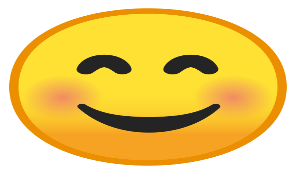 UnidadUnidad 1 DE PRIORIZACIÓN CURRICULAR 
DIÁLOGO: “LITERATURA Y EFECTO ESTÉTICO”OBJETIVO DE APRENDIZAJEOBJETIVO DE APRENDIZAJEComprensiónOA 3Investigación OA 9Analizar críticamente textos de diversos géneros discursivos no literarios orales, escritos y audiovisuales, considerando:• La influencia de los contextos socioculturales de enunciador y audiencia.• Las características del género discursivo al que pertenece el texto.• Las relaciones establecidas entre las ideas para construir razonamientos.• La selección y la veracidad de la informaciónInvestigar sobre diversos temas para enriquecer sus lecturas y análisis, o para responder interrogantes propias de la asignatura:• Seleccionando fuentes e información según criterios de validez y confiabilidad.• Procesando la información mediante herramientas digitales o impresas.• Comunicando sus hallazgos por medio de géneros (escritos, orales o audiovisuales) del ámbito educativo.Objetivos de claseAnalizar críticamente la postura que adoptan   los textos periodísticos evaluando el enfoque de cada uno sobre un mismo hecho NIVEL: 3 MEDIOEnviar para revisión y valoración al siguiente correo: gladys.ariza@liceo-victorinolastarria.clTIEMPO:Semana 26 al 30 de octubre del 2020